ANEXO I DO EDITAL nº 009/2023-PGPANEXO II DO EDITAL nº 009/2023-PGPANEXO III DO EDITAL nº 009/2023-PGPPONTUAÇÃO DO CURRÍCULO LATTESANEXO IV DO EDITAL nº 009/2023-PGP*Referências bibliográficas - preferencialmente referências provenientes de periódicos disponíveis das bases de dados Scopus ou Web of Science. Em caso de DÚVIDAS sobre o Pré-Projeto, o candidato poderá entrar em contato via email com a Secretaria do Programa (sec-pgp@uem.br).ANEXO V DO EDITAL nº 009/2023-PGPAUTODECLARAÇÃO DE PERTENCIMENTO PESSOA COM DEFICIÊNCIA (PcD)Eu,				, CPF nº____________________________, portador(a) do RG nº _____________ 	, para fins específicos de atender à Lei Estadual nº 20443 e Lei Federal nº 13146, e aderir o Edital nº 	do Processo Seletivo do Programa de Pós-graduação Stricto Sensu em Engenharia de Produção, da Universidade Estadual de Maringá, em nível de Mestrado, declaro que sou Pessoa com Deficiência (PcD), conforme laudo em anexo à documentação exigida para inscrição neste Processo Seletivo.Declaro estar ciente de que, caso seja comprovada falsidade ou irregularidade desta declaração, a minha classificação será considerada sem efeito e sujeita às implicações das legislações vigentes*.Maringá, ____de____________________de__________ 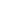 Assinatura(*) Art. 299 do Código Penal: “omitir, em documento público ou particular, declaração que dele devia constar, ou nele inserir ou fazer inserir declaração falsa ou diversa da que devia ser escrita, com o fim de prejudicar direito, criar obrigação ou alterar a verdade sobre fato juridicamente relevante: Pena – reclusão, de um a cinco anos, e multa, se o documento é público, e reclusão de um a três anos, e multa, se o documento é particular.”ANEXO VI DO EDITAL nº 009/2023-PGPLAUDO MÉDICO PARA INGRESSO NO CURSO DE PÓS-GRADUAÇÃO EM ENGENHARIA DE PRODUÇÃO DA UNIVERSIDADE ESTADUAL DE MARINGÁAtesto, para  os  devidos fins, que ________________________apresenta deficiência(s) ou condição(ões):CID:  	Deficiência e/ou condição:Descrição das dificuldades decorrentes da deficiência ou condição apresentada que podem ser percebidas e influenciar o processo ensino-aprendizagem e o ambiente educacional:Para candidatos com DEFICIÊNCIA AUDITIVA, preencher os quadros a seguir:Para candidatos com DEFICIÊNCIA VISUAL, preencher os quadros a seguir:Declaro estar ciente de que é crime, previsto no Código Penal, “dar o médico, no exercício da sua profissão, atestado falso” (art. 302) e “fazer uso de qualquer dos papéis falsificados ou alterados, a que se referem os arts. 297 a 302” (art. 304).  _____________, ______de 	                    de                .Obs.: Art. 299 do Código Penal: omitir, em documento público ou particular, declaração que dele devia constar, ou nele inserir ou fazer inserir declaração falsa ou diversa da que devia ser escrita, com o fim de prejudicar direito, criar obrigação ou alterar a verdade sobre fato juridicamente relevante: Pena – reclusão, de um a cinco anos, e multa, se o documento é público, e reclusão de um a três anos, e multa, se o documento é particular.EVENTO DATA Inscrições por e-mail05/06/2023 a 19/06/2023Homologação das inscrições até 28/06/2023Resultado da Fase 1 (Eliminatória e classificatória)03/07/2023Fase 2 - Defesa do Projeto de Pesquisa10 a 12/07/2023Resultado Final até 17/07/2023Matrícula para alunos regulares Até 31/07/2023Inscrição/Matrícula para alunos não-regulares 01/08/2023Início das aulas do primeiro semestre07/08/2023FICHA DE INSCRIÇÃO DE CANDIDATOSFICHA DE INSCRIÇÃO DE CANDIDATOSFICHA DE INSCRIÇÃO DE CANDIDATOSFICHA DE INSCRIÇÃO DE CANDIDATOSFICHA DE INSCRIÇÃO DE CANDIDATOSFICHA DE INSCRIÇÃO DE CANDIDATOSFICHA DE INSCRIÇÃO DE CANDIDATOSFICHA DE INSCRIÇÃO DE CANDIDATOSFICHA DE INSCRIÇÃO DE CANDIDATOSFICHA DE INSCRIÇÃO DE CANDIDATOSNome Completo:      Nome Completo:      Nome Completo:      Nome Completo:      Nome Completo:      Nome Completo:      Nome Completo:      Nome Completo:      Nome Completo:      Nome Completo:      Graduação:              Graduação:              Graduação:              Data da Colação de Grau:      Data da Colação de Grau:      Data da Colação de Grau:      Data da Colação de Grau:      Data da Colação de Grau:      Data da Colação de Grau:      Data da Colação de Grau:      DADOS PESSOAIS: DADOS PESSOAIS: DADOS PESSOAIS: DADOS PESSOAIS: DADOS PESSOAIS: DADOS PESSOAIS: DADOS PESSOAIS: DADOS PESSOAIS: DADOS PESSOAIS: DADOS PESSOAIS: Data de nascimento:      Data de nascimento:      Data de nascimento:      Data de nascimento:      Cidade/Estado:      Cidade/Estado:      Cidade/Estado:      Cidade/Estado:      Cidade/Estado:      Cidade/Estado:      CPF      CPF      CPF      CPF      CPF      CPF      CPF      CPF      CPF      CPF      RG       RG       RG       Órgão expedidor:      Órgão expedidor:      Órgão expedidor:      Órgão expedidor:      Órgão expedidor:      Data expedição:      Data expedição:      Nº Título de Eleitor      Nº Título de Eleitor      Nº Título de Eleitor      Zona      Zona      Zona      Seção      Seção      Munícipio de Votação      Munícipio de Votação      PIS      Nome da mãe:      Nome da mãe:      Nome da mãe:      Nome da mãe:      Nome da mãe:      Nome da mãe:      Nome da mãe:      Nome da mãe:      Nome da mãe:      Documento Militar (se masculino)      Documento Militar (se masculino)      Documento Militar (se masculino)      Documento Militar (se masculino)      Documento Militar (se masculino)      Documento Militar (se masculino)      Documento Militar (se masculino)      Documento Militar (se masculino)      Documento Militar (se masculino)      Documento Militar (se masculino)      REDE SOCIAL:REDE SOCIAL:REDE SOCIAL:REDE SOCIAL:REDE SOCIAL:REDE SOCIAL:REDE SOCIAL:REDE SOCIAL:REDE SOCIAL:REDE SOCIAL:Currículo Lattes      Currículo Lattes      Currículo Lattes      Currículo Lattes      Currículo Lattes      Currículo Lattes      Currículo Lattes      Currículo Lattes      Currículo Lattes      Currículo Lattes      Instagram      Instagram      Instagram      Instagram      Instagram      Instagram      Instagram      Instagram      Instagram      Instagram      Facebook      Facebook      Facebook      Facebook      Facebook      Facebook      Facebook      Facebook      Facebook      Facebook      LinkedIn      LinkedIn      LinkedIn      LinkedIn      LinkedIn      LinkedIn      LinkedIn      LinkedIn      LinkedIn      LinkedIn      Outros      Outros      Outros      Outros      Outros      Outros      Outros      Outros      Outros      Outros      Endereço Residencial:Endereço Residencial:Endereço Residencial:Endereço Residencial:Endereço Residencial:Endereço Residencial:Endereço Residencial:Endereço Residencial:Endereço Residencial:Endereço Residencial:Rua      Rua      Rua      Rua      Rua      Nº     Nº     Bairro          Bairro          CEP      Cidade      Cidade      UF     UF     UF     DDD – Telefone      DDD – Telefone      DDD – Telefone      DDD – Telefone      DDD – Telefone      E-mail      E-mail      E-mail      E-mail      E-mail      DDD - Celular      DDD - Celular      DDD - Celular      DDD - Celular      DDD - Celular      Assinatura do candidato     Data: ____/____/____Assinatura do candidato     Data: ____/____/____Assinatura do candidato     Data: ____/____/____Assinatura do candidato     Data: ____/____/____Assinatura do candidato     Data: ____/____/____Assinatura do candidato     Data: ____/____/____Assinatura do candidato     Data: ____/____/____Assinatura do candidato     Data: ____/____/____Assinatura do candidato     Data: ____/____/____Assinatura do candidato     Data: ____/____/____TABELA DE PONTUAÇÃO TABELA DE PONTUAÇÃO TABELA DE PONTUAÇÃO TABELA DE PONTUAÇÃO 1FORMAÇÃO ACADÊMICA - Até 1,0 pontoFORMAÇÃO ACADÊMICA - Até 1,0 pontoTotal11.1 Especialização1,02ATUAÇÃO PROFISSIONAL - Até 2,0 pontosATUAÇÃO PROFISSIONAL - Até 2,0 pontos22.1 Docência - nível superior0,3 por ano22.2 Anotação de Responsabilidade Técnica na área0,05 por atividade22.3 Outras atividades profissionais na área (só serão computadas após a data de colação de grau)0,3 por ano3FORMAÇÃO COMPLEMENTAR – Até 2,5 pontosFORMAÇÃO COMPLEMENTAR – Até 2,5 pontos33.1 Participação em projetos de pesquisa, extensão, participação em projetos de Iniciação Científica0,5 por semestre33.2 Estágios extracurriculares, curso de atualização0,2 por atividade33.3 Monitoria0,2 por evento33.4 Disciplinas cursadas em programas de pós-graduação (stricto sensu)0,5 por disciplina3Créditos em programas de pós-graduação recomendados pela CAPES não utilizados na integralização de cursos anteriores, para posterior convalidação. Não serão computadas para esta pontuação as disciplinas de estudo dirigidoCréditos em programas de pós-graduação recomendados pela CAPES não utilizados na integralização de cursos anteriores, para posterior convalidação. Não serão computadas para esta pontuação as disciplinas de estudo dirigidoCréditos em programas de pós-graduação recomendados pela CAPES não utilizados na integralização de cursos anteriores, para posterior convalidação. Não serão computadas para esta pontuação as disciplinas de estudo dirigido4DADOS COMPLEMENTARES (participação em eventos) – Até 1,0 pontoDADOS COMPLEMENTARES (participação em eventos) – Até 1,0 pontoDADOS COMPLEMENTARES (participação em eventos) – Até 1,0 ponto44.1 Local0,10 por evento44.2 Regional0,15 por evento44.3 Nacional0,20 por evento44.4 Internacional0,30 por evento5PRODUÇÃO CIENTÍFICA, TECNOLÓGICA E ARTÍSTICA/CULTURAL – Até 3,5 pontosPRODUÇÃO CIENTÍFICA, TECNOLÓGICA E ARTÍSTICA/CULTURAL – Até 3,5 pontosPRODUÇÃO CIENTÍFICA, TECNOLÓGICA E ARTÍSTICA/CULTURAL – Até 3,5 pontos55.1 Livro0,50 por livro55.2 Trabalhos científicos publicados em revistas e periódicos especializados com Qualis em Engenharias III 1,00 por publicação55.3 Trabalhos científicos publicados em revistas e periódicos especializados – sem Qualis0,30 por publicação55.4 Capítulos de livro publicado0,3 por capítulo55.5 Artigos completos publicados em eventos científicos0,3 por artigo55.6 Resumos expandidos publicados em eventos científicos e/ou Resumos publicados em eventos científicos0,20 por resumo55.7 Prêmio em evento científico  0,70 por prêmio TOTALTOTALTOTAL1.Proposta do Projeto de Pesquisa1.1.Título do Projeto:1.2.Orientador(a) – Opção 1:Orientador(a) – Opção 2:1.3.Linha de Pesquisa:1.4. Tema, área (dentro das áreas ABEPRO): 2.  Contextualização (Qual é a problemática a ser estudada?)3.Objetivos do Projeto (o que se deseja no final do projeto como resultado?)4. Método de pesquisa (como os objetivos serão alcançados?)5.Resultados esperados6. *ReferênciasFísicaMentalVisualAuditivaOuvido DireitoOuvido DireitoOuvido EsquerdoOuvido EsquerdoFrequência (Hz)Marque um “X”Frequência (Hz)Marque um “X”0 - 250251 - 500501 - 10001001 - 20002001 - 30003001 - 4000Olho DireitoOlho DireitoOlho EsquerdoOlho EsquerdoDesignaçãoMarque um “X”DesignaçãoMarque um “X”Sem alteraçãoSem alteração20/80020/80020/60020/60020/40020/40020/20020/20020/10020/10020/8020/8020/6020/6020/5020/50Nome do médico:CRM:Especialidade:Estado:Carimbo e assinatura:Carimbo e assinatura:*Rubricar todas as páginas*Rubricar todas as páginas